Planning documents (Clause 5.3)The following documents are a summary of documents that must be included in the Project Quality Plan. The requirements of this Technical Specification and others included in the Contract must be reviewed to determine additional documentation requirements.The information to be supplied by the Contractor as part of the Project Quality Plan must include, but not be limited, to the following:design/manufacture information in respect of particular construction requirements and Certificate of compliance (Clauses 6.3 and 6.4)details of method of packaging, delivery and storage (Clause 7)the construction plant to be used for laying and covering the reinforcement and any restrictions on construction plant (Clause 8.1), andmethod of filling and compaction over installed reinforcement (Clause 8.1).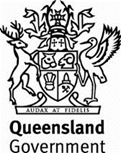 Annexure MRTS100.2 (March 2023)Annexure MRTS100.2 (March 2023)Annexure MRTS100.2 (March 2023)High Strength Geosynthetic Reinforcement in Road EmbankmentHigh Strength Geosynthetic Reinforcement in Road EmbankmentHigh Strength Geosynthetic Reinforcement in Road EmbankmentSpecific Contract RequirementsSpecific Contract RequirementsSpecific Contract RequirementsContract Number Contract Number Note:Clause references within brackets in this Annexure refer to Clauses in the parent Technical Specification MRTS100 unless otherwise noted.Clause references within brackets in this Annexure refer to Clauses in the parent Technical Specification MRTS100 unless otherwise noted.Clause references within brackets in this Annexure refer to Clauses in the parent Technical Specification MRTS100 unless otherwise noted.